Implementasi Metode Multiplicative Random Number Generator (RNG) untuk Simulasi Soal Ujian Psikotes pada Bimbel Primagama Medan Berbasis JaringanAlpian Rahman Siregar  *, Jaka Prayuda **, Syaifuddin *** Program StudiSistemInformasi, STMIK Triguna Dharma** Program StudiSistemInformasi, STMIK Triguna DharmaPENDAHULUANPendidikan merupakan infrastruktur yang terpenting khususnya dalam pengembangan potensi individu, dan umumnya dalam pengembangan potensi bangsa. Untuk itu, upaya pengembangan kualitas pendidikan merupakan hal yang mutlak untuk mendapatkan perhatian. Dengan di kembangkannya teknologi pendidikan, diharapkan adanya peningkatan yang signifikan dalam sektor pendidikan, baik dalam sekala lokal maupun nasional. Peningkatan kualitas pendidikan ini dapat meliputi peningkatan kualitas materi ajar, pemahamam siswa, sekaligus kompetensi para pengajarnya.Sejalan dengan hal itu, berdasarkan UU No. 20 tahun 2003 tentang Sistem Pendidikan Nasional berbunyi jalur pendidikan terdiri dari pendidikan formal, non formal dan informal yang dapat saling melengkapi dan memperkaya. Salah satu bentuk pendidikan non formal adalah adanya lembaga bimbingan belajar di luar sekolah yang dikelola oleh masyarakat. Bentuk partisipasi warga negara dalam pendidikan salah satunya adalah dengan menyediakan Pusat kegiatan belajar Masyarakat (PKBM). Banyak bukti bahwa PKBM seperti bimbingan belajar bisa menambah kualitas hasil pendidikan. Sudah banyak peserta didik yang mampu berkompetisi baik lewat Ujian Nasional, Ujian Masuk Perguruan Tinggi, bahkan Olimpiade Sain karena mendapatkan bimbingan di luar sekolah. Hal ini dikarenakan sistem ujian yang diterapkan di lembaga bimbingan belajar berbeda dengan yang ada di sekolah formal, salah satunya adalah ujian psikotes. Psikotes merupakan tes yang digunakan untuk mengukur aspek individu secara psikis. Tes dapat berbentuk tertulis, visual, atau evaluasi secara verbal, untuk mengukur fungsi kognitif dan emosional.Simulasi merupakan suatu model pengambilan keputusan dengan mencontoh atau mempergunakan gambaran sebenarnya dari suatu sistem kehidupan dunia nyata tanpa harus mengalaminya pada keadaan yang sesungguhnya. Simulasi adalah proses implementasi model menjadi program komputer (software) dan mengeksekusi software tersebut sedemikian rupa sehingga prilakunya menyerupai sistem nyata.Dalam beberapa teknik, ternyata ada suatu algoritma yang dapat digunakan untuk pengacakan diantaranya Multiplicative Random Number Generator (RNG). Random Number Generator adalah sebuah program atau alat untuk menghasilkan urutan angka atau simbol secara tidak teratur yaitu dengan kata lain pembangkit bilangan acak. Pada zaman dahulu, untuk memperoleh bilangan acak adalah dengan melempar dadu atau mengocok kartu. Pada zaman modern bilangan acak dapat diperoleh dengan membentuk bilangan acak secara numerik/aritmatik (menggunakan komputer) yang disebut pseudo random generator (pembangkit bilangan acak semu). Bilangan acak merupakan suatu besaran dasar dalam modeling dan teknik-teknik simulasi. Pada Multiplicative RNG pemilihan nilai m (modulo) merupakan suatu angka integer yang cukup besar dan merupakan satu kata dari yang dipakai pada komputer. KAJIAN PUSTAKA2.1  Simulasi      Menurut pendefinisian pada berbagai kamus, kata simulasi diartikan sebagai cara mereproduksi kondisi dari suatu keberadaan dengan menggunakan model dalam rangka studi pengenalan atau pengujian atau pelatihan dan yang sejenis lainnya. Simulasi dalam bentuk pengolahan data merupakan imitasi dari proses dan input ril yang menghasilkan data output sebagai gambaran karakteristik operasional dan keadaan pada sistem[4].Menurut Thomas J. Kakiay, dalam bukunya “Pengantar Sistem Simulasi” Menyatakan bahwa Simulasi adalah suatu sistem yang digunakan untuk memecahkan atau menguraikan persoalanpersoalan dalam kehidupan nyata yang penuh dengan ketidakpastian dengan tidak atau menggunakan model atau metode tertentu dan lebih ditekankan pada pemakaian computer untuk mendapatkan solusinya[5].2.2   Pengertian SistemSistem adalah kumpulan dari elemen–elemen yang berinteraksi untuk mencapai suatu tujuan tertentu, sedangkan menurut Kadir Sistem adalah sekumpulan elemen yang saling terkait atau terpadu yang dimaksudkan untuk mencapai suatu tujuan. Berdasarkan pendapat para ahli tersebut maka dapat disimpulkan sistem adalah kumpulan elemen-elemen yang saling bekerja sama dan berinteraksi untuk memproses masukan kemudian saling berhubungan untuk mencapai suatu sasaran tertentu [6].Model didefinisikan sebagai representasi dari sistem baik secara kualitatif yang mewakili suatu proses atau kejadian, dimana dapat menggambarkan secara jelas hubungan interaksi antar berbagai faktor-faktor penting yang akan diamati.Model dikembangkan untuk melakukan investigasi/penelitian yang memungkinkan untuk diterapkan pada sistem nyata atau untuk mengetahui pengaruh atau hasil output dari inputan yang berbeda-beda[7].Random Number Generator (RNG) adalah suatu algoritma untuk dapat menghasilkan urutan-urutan atau sequence dari angka-angka sebagai hasil dari perhitungan dengan komputer yang diketahui distribusinya sehingga angka-angka tersebut muncul secara random dan digunakan terus menerus  dan pada aplikasi ini metode RNG yang digunakan adalah Metode multiplicative RNG (MRNG) adalah bilangan acak yang dibangkitkan menggunakan rumus matematika yang dikerjakan berulang-ulang sesuai kebutuhan.Berikut ini rumus metode multiplicative RNG:Zi+1 = (a.Zi + c) mod mR1 = Zi+1  / mBilangan random yang dihasilkan = R1, R2, R3, R4Ketentuan:Memilih konstanta pengali (multiplier) a Memilih Z0 Z0 bilangan ganjil yang  besar Untuk bilangan random pertama maka Zi ← Z0 Memilih c c bilangan ganjil dan bukan kelipatan dari m Memilih m Catatan: pada proses iterasii, a, c, dan m, bersifat konstan2.3 Psikotes Psikotes adalah kegiatan pemerikasaan psikologi yang menggunakan alat tes psikologi tertentu sebagai alat ukur (dalam bentuk soal-soal tes) yang diciptakan oleh para ahli psikologi. Test ini bertujuan mengukur kondisi-kondisi seseorang yang barkaitan dengan kemampuan intelektual, emosi, minat, bakat, dan kepribadian[8].METODOLOGI PENELITIAN Metode PenelitianBerikut metode penelitian yang digunakan dalam penelitian ini adalah :Data Collecting (Teknik Pengumpulan Data)Dalam Teknik pengumpulan data yang dilakukan peneliti diantaranya yaitu (a) observasi dan (b) wawancara.Observasi penelitian ini dilakukan dengan riset langsung ke Bimbel Primagama Medan.Studi Of Literature (Studi Kepustakaan)Dalam penelitian ini banyak menggunakan jurnal-jurnal baik jurnal nasional maupun buku sebagai sumber refrensi. Diharapkan dengan menggunakan beberapa refrensi tersebut dapat membantu peneliti dalam menyelesaikan permasalahan yang terjadi di bagian bendahara Bimbel Primagama Medan.Berikut adalah data yang di dapatkan dari Bimbel Primagama Medan berupa hasil wawancara dan dokumentasi perusahaan : Wawancara Teknik wawancara ini dilakukan untuk mendapatkan  informasi tambahan dari pihak-pihak yang memiliki wewenang dan berinteraksi langsung dengan sistem yang akan dirancang sebagai sumber data. Dalam hal ini wawancara dilakukan oleh staff IT Bimbel Primagama Medan.Dikarenakan dalam penelitian ini menggunakan konsep pendekatan eksperimental maka di bawah ini adalah metode penelitian yaitu sebagai berikut:Teknik Perancangan Sistem (Design System)	Sesuai  dengan  rumusan  masalah  yang menggunakan pendekatan Classic or Waterfall Algorithm maka berikut ini adalah teknik perancangan sistem yang digunakan:Berikut ini adalah fase yang dilakukan dalam penelitian ini yaitu:Analisis Masalah dan Kebutuhan Sistem	Analisa adalah tahap menganalisa hal-hal yang diperlukan dalam pelaksanaan proyek pembuatan software.Perancangan Sistem	Perancangan  adalah  tahap  penterjemah  dari  keperluan-keperluan yang  dianalisa dalam bentuk yang lebih mudah dimengerti oleh pemakai. Yaitu dengan cara menampilkan kedalam Use Case Diagram, Sequence Diagram, Activity Diagram, dan Perancangan Input, dan mengoneksikan aplikasi berbasis Dekstop Programming.Pengkodean	Pengkodean adalah tahap penterjemah data/pemecahan masalah software yang telah dirancang dalam bahasa pemograman yang ditentukan dan digunakan dalam pembuatan sistem menggunakan software VB.Net 2010.Percobaan Awal	Percobaan  awal  adalah  pengujian  terhadap  program  yang telah dibuat, pengujian ini dimulai dengan suatu uji kasus untuk setiap fungsi pada perangkat lunak.Percobaan Akhir	Percobaan akhir adalah pengujian terhadap program yang telah dibuat kemudian dilanjutkan terhadap tampilan antar muka untuk memastikan tidak ada kesalahan dan semua berjalan dengan baik dan input yang diberikan hasilnya sesuai yang di inginkan.Implementasi SistemAdalah menguji software aplikasi yang telah dibuat dan dirancang kemudian di implementasikan pada perangkat pendukung.Algoritma SistemDalam menyelesaikan permasalahan yang terjadi tentang simulasi soal ujian psikotes berdasarkan soal-soal yang dibuat dan diujikan pada peserta didik bimbel maka dibutuhkan sistem yang mampu melakukan proses dan teknik simulasi dalam pengacakan soal-soal ujian psikotes yang nantinya dapat diaplikasikan dalam sebuah sistem komputer dengan menggunakan metode multiplicative RNG.Algoritma bilangan acak yang dibangkitkan oleh komputer (bersifat acak semu), dibangkitkan menggunakan rumus matematika yang dikerjakan berulang-ulang sesuai kebutuhan. Berikut algoritma sistem bilangan acak dalam proses simulasi soal ujian psikotes:Flowchart Metode PenyelesaianFlowchart metode penyelesaian merupakan keterangan yang lebih rinci tentang bagaimana prosedur yang sesungguhnya yang dilakukan oleh suatu metode. Di bawah ini merupakan flowchart metode simulasi soal ujian psikotes menggunakan metode Multiplicative Random Number Generator (RNG).Analisa Jawaban dari Soal.Berikut ini adalah jawaban dari soal psikotes pada tabel 3.1 yaitu sebagai berikut:Tabel 3.2 Jawaban Soal PsikotesSumber : Bimbel Primagama MedanProses Pengacakan Simulasi Soal Ujian Psikotes.Berikut algoritma bilangan acak dalam optimasi pengacakan soal ujian online:Rumus :Zi+1 = (a.Zi + c) mod mR1 = Zi+1  / mBilangan random yang dihasilkan = R1, R2, R3, R4,......RnBerdasarkan rumus diatas sehingga di dapat perhitungan sebagai berikut, Misalkan ingin mencari bilangan acak sebanyak 15 bilangan dari tabel soal pada tabel 3.1 diatas, maka akan dihasilkan bilangan sebagai berikut:Misal Zo=12353, a=17, c=237, m=128Gunakan tingkat ketelitian 4 digit di belakang koma.Bilangan acak 1Zi+1 = (a . Zi + c) mod m= (17 . 12353 + 237) mod 128= 210238 mod 128= 62R1 = Zi+1 / m= 62 / 128= 0.4844Bilangan acak 2Zi+1 = (a . Zi + c) mod m= (17 . 62 + 237) mod 128= 1291 mod 128= 11R2 = Zi+1 / m= 11 / 128= 0.0859Bilangan acak 3Zi+1 = (a . Zi + c) mod m= (17 . 11 + 237) mod 128= 424 mod 128= 40R3 = Zi+1 / m= 40 / 128= 0.3125Bilangan acak 4Zi+1 = (a . Zi + c) mod m= (17 . 40 + 237) mod 128= 917 mod 128= 21R4 = Zi+1 / m= 21 / 128= 0.1641Bilangan acak 5Zi+1 = (a . Zi + c) mod m= (17 . 21 + 237) mod 128= 594 mod 128= 82R5 = Zi+1 / m= 82 / 128= 0.6406Bilangan acak 6Zi+1 = (a . Zi + c) mod m= (17 . 82 + 237) mod 128= 1631 mod 128= 95R6 = Zi+1 / m= 95 / 128= 0.7422Bilangan acak 7Zi+1 = (a . Zi + c) mod m= (17 . 95 + 237) mod 128= 1852 mod 128= 60R7 = Zi+1 / m= 60 / 128= 0.4688Bilangan acak 8Zi+1 = (a . Zi + c) mod m= (17 . 60 + 237) mod 128= 1257 mod 128= 105R8 = Zi+1 / m= 105 / 128= 0.8203Bilangan acak 9Zi+1 = (a . Zi + c) mod m= (17 . 105 + 237) mod 128= 2022 mod 128= 102R8 = Zi+1 / m= 102 / 128= 0.7969Bilangan acak 10Zi+1 = (a . Zi + c) mod m= (17 . 102 + 237) mod 128= 1971 mod 128= 51R10 = Zi+1 / m= 51 / 128= 0.3984Bilangan acak 11Zi+1 = (a . Zi + c) mod m= (17 . 51 + 237) mod 128= 1104 mod 128= 80R11 = Zi+1 / m= 80 / 128= 0.625Bilangan acak 12Zi+1 = (a . Zi + c) mod m= (17 . 80 + 237) mod 128= 1597 mod 128= 61R12 = Zi+1 / m= 61 / 128= 0.4766Bilangan acak 13Zi+1 = (a . Zi + c) mod m= (17 . 61 + 237) mod 128= 1274 mod 128= 122R13 = Zi+1 / m= 122 / 128= 0.9531Bilangan acak 14Zi+1 = (a . Zi + c) mod m= (17 . 122 + 237) mod 128= 2311 mod 128= 7R14 = Zi+1 / m= 7 / 128= 0.0547Bilangan acak 15Zi+1 = (a . Zi + c) mod m= (17 . 7 + 237) mod 128= 356 mod 128= 100R15 = Zi+1 / m= 100 / 128= 0.7813Maka diperoleh tabel bilangan acak sebagai berikut :Tabel 3.3 Bilangan AcakUntuk dapat melakukan pengacakan soal ujian berdasarkan nilai R diatas, maka dilakukan perangkingan untuk setiap nilai R. Perangkingan dilakukan dari nilai terkecil ke nilai terbesar. Yang dapat dilihat pada tabel berikut ini:Tabel 3.4 Perangkingan Nilai R	Dari hasil perangkingan nilai R diatas, maka di dapat soal ujian psikotes yang acak. Yaitu sebagai berikut :Soal no 1 yang muncul di sistem adalah soal yang berada pada no 14Soal no 2 yang muncul di sistem adalah soal yang berada pada no 2Soal no 3 yang muncul di sistem adalah soal yang berada pada no 4Soal no 4 yang muncul di sistem adalah soal yang berada pada no 3Soal no 5 yang muncul di sistem adalah soal yang berada pada no 10Soal no 6 yang muncul di sistem adalah soal yang berada pada no 7Soal no 7 yang muncul di sistem adalah soal yang berada pada no 12Soal no 8 yang muncul di sistem adalah soal yang berada pada no 1Soal no 9 yang muncul di sistem adalah soal yang berada pada no 11Soal no 10 yang muncul di sistem adalah soal yang berada pada no 5Soal no 11 yang muncul di sistem adalah soal yang berada pada no 6Soal no 12 yang muncul di sistem adalah soal yang berada pada no 15Soal no 13 yang muncul di sistem adalah soal yang berada pada no 9Soal no 14 yang muncul di sistem adalah soal yang berada pada no 8Soal no 15 yang muncul di sistem adalah soal yang berada pada no 13Dari hasil pengacakan soal di atas, di dapat soal ujian psikotes yang acak, sehingga ketika peserta didik melakukan ujian psikotes soal yang muncul tidak akan sama untuk setiap peserta didik.KESIMPULANBerdasarakan perumusan dan pembahasan bab-bab sebelumnya dapat diambil kesimpulan sebagai berikut :Dalam menerapkan metode Multiplicative Random Number Generator (RNG) untuk simulasi soal ujian psikotes pada bimbel Primagama Medan berbasis jaringan yaitu dengan memasukkan listning program dari algoritma metode RNG ke dalam bahasa pemograman yang digunakan.Dalam merancang aplikasi untuk simulasi soal ujian psikotes pada bimbel Primagama Medan berbasis jaringan yang menerapkan metode Multiplicative Random Number Generator (RNG) yaitu dengan merancang aplikasi berbasis Dekstop Programming kemudian membuat form-form yang berkaitan dan mendukung untuk proses perhitungan seperti membuat form data siswa, form data guru, form data soal dan membuat form proses ujian. Setelah semua form dibuat selanjutnya melakukan simulasi ujian psikotes.Sistem yang telah dirancang selanjutnya diuji dan diimplementasikan dengan memasukkan data-data sesuai dengan yang ada pada bab-bab sebelumnya, kemudaian jika hasil outputnya sesuai dengan data manual maka dalam pengujian ini sistem berjalan dengan baik, menambahkan data ke database, perintah update untuk merubah data di database, perintah delete untuk menghapus data di database.Berikut ini merupakan tampilan dari form proses ujian yang berfungsi untuk melakukan proses ujian psikotes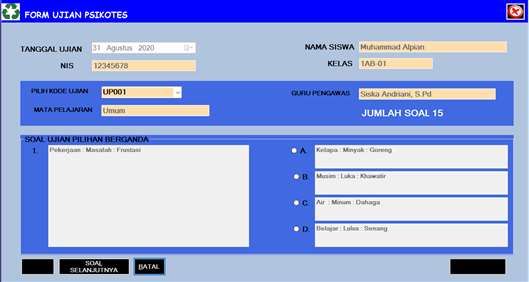 Gambar 5.6 Form Proses Ujian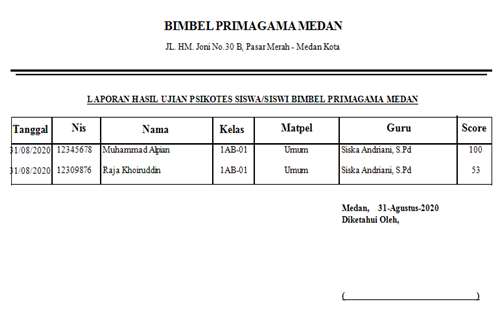 UCAPAN TERIMA KASIH Puji syukur kehadirat Allah SWT atas  izin-Nya yang telah melimpahkan rahmat dan karunia-Nya sehingga dapat menyelesaikan jurnal ilmiah ini. Pada kesempatan ini diucapkan terima kasih yang sebesar-besarnya kepada kedua Orang Tua tercinta yang selama ini memberikan do’a dan dorongan baik secara moril maupun materi sehingga dapat terselesaikan pendidikan dari tingkat dasar sampai bangku perkuliahan dan terselesaikannya jurnal ini. Di dalam penyusunan jurnal ini, banyak sekali bimbingan yang didapatkan serta arahan dan bantuan dari pihak yang sangat mendukung. Oleh karena itu dengan segala kerendahan hati, diucapkan terima kasih yang sebesar-besarnya kepada Bapak Rudi Gunawan, SE., M.Si., selaku Ketua Sekolah Tinggi Manajemen Informatika Dan Komputer (STMIK) Triguna Dharma Medan. Bapak Dr. Zulfian Azmi, ST., M.Kom., selaku Wakil Ketua I Bidang Akademik STMIK Triguna Dharma Medan. Bapak Marsono, S.Kom., M.Kom., selaku Ketua Program Studi Sistem Informasi STMIK Triguna Dharma Medan. Bapak Jaka Prayudha , S.Kom., M.Kom., selaku Dosen Pembimbing I yang telah memberikan saran, arahan dan dukungannya serta motivasi, sehingga penelitian ini dapat terselesaikan dengan baik dan tepat waktu. Bapak Syaifuddin , S.Kom., M.Kom.,, selaku Dosen Pembimbing II yang telah memberikan bimbingan tata cara penulisan, saran dan motivasi sehingga penelitian ini dapat terselesaikan dengan baik dan tepat waktu. Seluruh Dosen, Staff dan Pegawai di STMIK Triguna Dharma Medan.REFERENSIBIOGRAFI PENULISArticle InfoABSTRACT	Article History:-Psikotes merupakan tes yang digunakan untuk mengukur aspek individu secara psikis. Tes dapat berbentuk tertulis, visual, atau evaluasi secara verbal, untuk mengukur fungsi kognitif dan emosional. Selama ini ujian psikotes yang dilakukan menggunakan kertas, ujian yang dilakukan sering juga dijumpai siswa melakukan kerja sama dengan teman lainnya atau dengan kata lain saling mencontek jawaban.. Untuk mengatasi ujian psikotes tersebut dibutuhkan suatu sistem yang dapat meningkatkan pola pikir siswa, yaitu salah satunya dengan menerapkan simulasi. Salah satu contoh yang dapat disimulasikan adalah soal ujian psikotes dengan membuat suatu pengacakan. Random Number Generator adalah sebuah program atau alat untuk menghasilkan urutan angka atau simbol secara tidak teratur yaitu dengan kata lain pembangkit bilangan acak.Dengan adanya sistem ini, diharapkan dapat membantu lembaga bimbingan belajar Primaga Medan dalam pelaksanaan ujian psikotes. Sehingga dapat dijadikan sebagai bahan latihan untuk siswa/siswi dalam menghadapi ujian nasional atau ujian masuk perguruan tinggi berbasis computerKeyword: Simulasi, Pengacakan, Psikotes, Random Number GeneratorPsikotes merupakan tes yang digunakan untuk mengukur aspek individu secara psikis. Tes dapat berbentuk tertulis, visual, atau evaluasi secara verbal, untuk mengukur fungsi kognitif dan emosional. Selama ini ujian psikotes yang dilakukan menggunakan kertas, ujian yang dilakukan sering juga dijumpai siswa melakukan kerja sama dengan teman lainnya atau dengan kata lain saling mencontek jawaban.. Untuk mengatasi ujian psikotes tersebut dibutuhkan suatu sistem yang dapat meningkatkan pola pikir siswa, yaitu salah satunya dengan menerapkan simulasi. Salah satu contoh yang dapat disimulasikan adalah soal ujian psikotes dengan membuat suatu pengacakan. Random Number Generator adalah sebuah program atau alat untuk menghasilkan urutan angka atau simbol secara tidak teratur yaitu dengan kata lain pembangkit bilangan acak.Dengan adanya sistem ini, diharapkan dapat membantu lembaga bimbingan belajar Primaga Medan dalam pelaksanaan ujian psikotes. Sehingga dapat dijadikan sebagai bahan latihan untuk siswa/siswi dalam menghadapi ujian nasional atau ujian masuk perguruan tinggi berbasis computerKeyword: Simulasi, Pengacakan, Psikotes, Random Number GeneratorCopyright © 2020STMIK Triguna Dharma. 
All rights reserved.Corresponding Author :Nama	: Alpian Rahman Siregar  Kantor	:STMIK Triguna DharmaProgram Studi:SistemInformasiE-Mail 	: Alpianrahman0405@gmail.comCorresponding Author :Nama	: Alpian Rahman Siregar  Kantor	:STMIK Triguna DharmaProgram Studi:SistemInformasiE-Mail 	: Alpianrahman0405@gmail.comCorresponding Author :Nama	: Alpian Rahman Siregar  Kantor	:STMIK Triguna DharmaProgram Studi:SistemInformasiE-Mail 	: Alpianrahman0405@gmail.comNo.SoalPilihan Jawaban1September : Mei = Mei : ......A. BulanB. MusimC. JuniD. April2...... : Api = ...... : MatahariA. Panas : HangatB. Merah : JinggaC. Panas : TerangD. Hujan : Awan3Pancing : Ikan = Bedil : .......A. TembakanB. PeluruC. UmpanD. Buruan4Datang : Pergi = Awal : .........A. KemudianB. MulaiC. AkhirD. Usai5Meteorologi : Cuaca = ...........A. Gerontologi : GigiB. Patalogi : PenyakitC. Astronomi : FisikaD. Astrologi : Asterh6Padi : Petani = ....... : .......A. Matahari : PanasB. Puisi : PenyairC. Dokter : ObatD. Sawah : Sapi7....... : IQ = Emosional : ........A. Anak : Orang DewasaB. Ayah : IbuC. Pandai : CerdasD. Kecerdasan : EQ8........ : Menguap = ES : .........A. Air : MencairB. Panas : DinginC. Uap : BatuD. Laut : Memuai9........ : Hujan = Tanggul : ........A. Air : LumpurB. Payung : BanjirC. Air : BanjirD. Danau : Sungai10Presiden : ....... = ......... : ProvinsiA. Negara : DaerahB. Pemerintah : DaerahC. Kepala : AparatD. Negara : Gubenur11Telur : Berudu : Katak = ..........A. Mengantuk : Tidur : NyenyakB. Telur : Kepompong : Kupu-kupuC. Lapar : Makan : KenyangD. Bayi : Kanak-kanak : Dewasa12Gitar : Kayu : MusikA. Tari : Khazanah : DaerahB. Bola : Karet : VolleyC. Pasien : Resep : ObatD. Sambal : Cabai : Nasi Goreng13Tembakau : Rokok : KankerA. Kelapa : Minyak : GorengB. Kayu : Arang : MemasakC. Benang : Pintal : PakaianD. Kambing : Sate : Dara Tinggi14Pekerjaan : Masalah : FrustasiA. Kelapa : Minyak : GorengB. Musim : Luka : KhawatirC. Air  : Minum : DahagaD. Belajar : Lulus : Senang15Rokok : Hisap : BatukA. Uang : Judi : PailitB. Buku : Perpustakaan : MahasiswaC. Api : Tangan : PanasD. Mobil : Pelanggaran : Tilang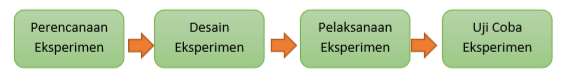 Nomor SoalJawaban1D2C3D4C5B6B7D8A9B10D11D12B13D14B15ANoAZo + 1CHasil (a x Zo) + cModRi..n117123532372102381280.48442176223712911280.0859317112374241280.3125417402379171280.1641517212375941280.64066178223716311280.74227179523718521280.46888176023712571280.820391710523720221280.7969101710223719711280.398411175123711041280.62512178023715971280.476613176123712741280.9531141712223723111280.0547151772373561280.7813100NoAZo + 1CHasil (a x Zo) + cmodRi..nRangking117123532372102381280.484482176223712911280.08592317112374241280.31254417402379171280.16413517212375941280.6406106178223716311280.7422117179523718521280.468868176023712571280.82031491710523720221280.796913101710223719711280.3984511175123711041280.625912178023715971280.4766713176123712741280.953115141712223723111280.05471151772373561280.781312100[1]Galih Arumningtyas, Puput Irfansyah, And Soepardi Harris, "Perancangan Sistem Informasi Akademik Bimbel Sinar Ilmu," 2019.[2]Eddy Bambang Et Al., "EFEKTIVITAS E-LEARNING MODEL BIMBINGAN BELAJAR MATEMATIKA BERBASIS MULTIMEDIA UNTUK MENINGKATKAN KEMAMPUAN BELAJAR SISWA,".[3]Simulasi Penerapan Multiple And Qu Metode, "Simulasi Penerapan Multiple Queue Multiple Discrete Event Simulation. Oleh : 1) Saidi Ram," 2016.[4]"Buku Teori Simulasi Dan Permodelan Repo".[5]"Jurnal-Citra-Noviyasari".[6]"603-1288-4-PB".[7]Harvei Desmon Hutahaean, "ANALISA SIMULASI MONTE CARLO UNTUK MEMPREDIKSI TINGKAT KEHADIRAN MAHASISWA DALAM PERKULIAHAN (Studi Kasus : STMIK PELITA NUSANTARA)," 2018.[8]Satryawati Dan Wa Ode Saniah, ""PERANAN TES PSIKOLOGI TERHADAP PENEMPATAN PEGAWAI PADA POLITEKNIK NEGERI SAMARINDA",".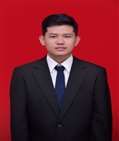 Biodata Mahasiswa,Nama                             : Alpian Rahman SiregarTempat T.L                   : 04-Mei-1997Jenis Kelamin               : Laki-lakiAgama                           : IslamPendidikan Terakhir   : SMK YPIPL G.Tua Alamat                          : Tanjung Longat Kec. Dolok Kab. Padang Lawas UtaraEmail                                 : alpianrahman0405@gmail.com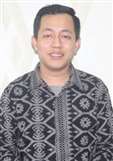 Biodata Dosen Pembimbing 1,Nama                    : Jaka Prayudha, S.Kom, M.KomNIDN                    : 0120059201Jabatan                : Dosen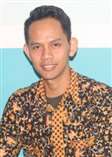 Biodata Dosen Pembimbing 2,Nama                   : Syaifuddin, S.Kom., M.KomNIDN                   : 0125048902Jabatan               : Dosen